Управление образования города Калуги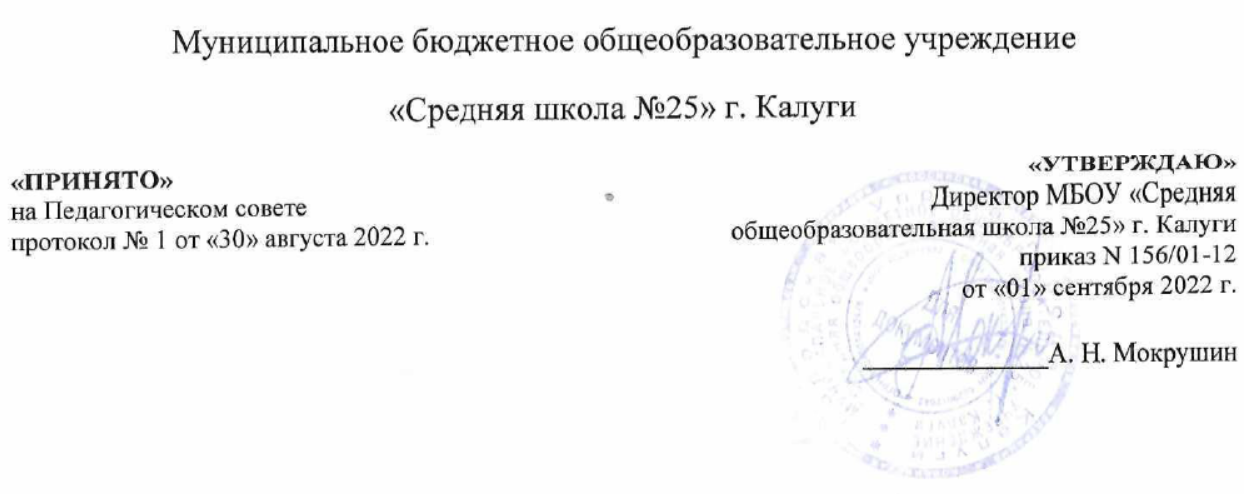 Программа курса внеурочной деятельности «Школьные МЕДИА»Возраст обучающихся: 14-17 летСрок реализации: 1 годАвтор-составитель: Гаврикова А. А.,учитель историиг. Калуга, 2022ПАСПОРТ ПРОГРАММЫРАЗДЕЛ 1.«КОМПЛЕКС ОСНОВНЫХ ХАРАКТЕРИСТИК ПРОГРАММЫ»1.1 Пояснительная запискаПрограмма «Школьные МЕДИА» имеет социальную направленность и предназначена для образования детей в возрасте от 14-18 лет. Срок реализации программы – 1 год, программа разработана с учетом следующих нормативных документов: 1. Федеральный закон от 29 декабря 2012 года №273-ФЗ «Об образовании в Российской Федерации» 2. Приказ Министерства просвещения Российской Федерации от 09.11.2018г. № 196 «Об утверждении Порядка организации и осуществления образовательной деятельности по дополнительным общеобразовательным программам» (далее – Порядок) 3. Письмо Минобрнауки России от 11.12.2006 г. № 06-1844 «О примерных требованиях к программам дополнительного образования детей» 4. Постановление Главного государственного санитарного врача Российской Федерации от 4 июля 2014 г. N 41 г. Москва "Об утверждении СанПиН 2.4.4.3172-14 "Санитарно-эпидемиологические требования к устройству, содержанию и организации режима работы образовательных организаций дополнительного образования детей" 5. Устав МБОУ «СОШ №25» г. Калуги Жизнь современных детей протекает в быстро меняющемся мире, который предъявляет серьезные требования к ним. В современном обществе преемственность школьных предметов: литература, русский язык, история, география, английский язык, уже немыслима практически ни одна сторона жизни общества, школьники хотят приобщаться к достижениям современной информационной революции. Средства массовой информации имеют особое влияние на формирование мировосприятия, идеалов и ценностей современной молодежи. Организация деятельности опирается на естественное желание свободно утверждать и высказывать свои взгляды, позиционировать свои интересы, обращаться к общественному мнению. Дети познают и принимают мир таким, каким его видят, пытаются осмыслить, осознать, а потом объяснить. Программа «Школьный медиацентр» направлена на раскрытие творческого потенциала учащихся, развитие у них креативного мышления, раскрытие творческой индивидуальности и литературного таланта. Важную роль играет интеграция общего и дополнительного образования, которая позволяет на занятиях помочь обучающимся верно выбрать приоритеты в системе социальных отношений, приобрести ребенку основы профессии Журналиста, научиться находить в своем окружении острые и свежие темы, выбирать интересные идеи и оригинально их воплощать.Направленность: Программа имеет социально-гуманитарную направленность, что предполагает - формирование социальной компетентности и развитие основ социализации (способность обучающегося к жизнедеятельности в обществе, знание норм, прав и обязанностей, умение эффективно взаимодействовать с окружающими и быстро адаптироваться в изменяющемся мире); - развитие социальных способностей и социальной одаренности как готовности к социальной деятельности (творчеству), формирование реализуемой готовности к межкультурному взаимодействию с другими людьми на основе толерантности и веротепимости; - создание условий для личностного и профессионального самоопределения. Необходимость создания данной программы продиктована: • интересами детей и подростков, • запросами социума, • наличием ресурсов и специалистов соответствующего профиля. Актуальность программы Новые жизненные условия, в которые поставлены современные обучающиеся, вступающие в жизнь, выдвигают свои требования: • быть мыслящими, инициативными, самостоятельными, вырабатывать свои новые оригинальные идеи и их решения; • быть ориентированными на лучшие конечные результаты. Реализация этих требований предполагает развитие человека с творческими способностями. Ребенок с творческими способностями – активный, пытливый, он обладает уникальной особенностью – видеть необычное, прекрасное там, где другие этого не видят. Социально-творческое развитие детей рассматривается сегодня как одно из приоритетных направлений в педагогике. Влияние средств массовой информации на мировосприятие, социализацию и личностное становление детей и подростков служат предпосылкой для создания творческих объединений в сфере Журналистики. Занятия журналистикой развивают нестандартное мышление, способность к самовыражению, творческому восприятию и отражению мира, помогают сформировать активную и независимую жизненную позицию. Быть журналистом — значит быть человеком целеустремленным, настойчивым и в то же время легким в общении и отзывчивым. В основе содержания и структуры данной программы лежит концепция личностно ориентированного учебного процесса, в частности освоения учащимися базовых навыков журналистского дела, Программа «Школьный медиацентр» позволяет развить у детей творческие способности, под средством освоения информационных и медиа-технологий, раскрывает лидерские качества обучающихся, активизирует интеллектуальную и творческую деятельность, включает детей в систему средств массовой коммуникации общества и помогает обучающимся сделать профессиональный выбор. Новизной является то, что программа профессионально-ориентирована, она позволяет подготовить детей к необходимым требованиям информационного творчества. Социально-педагогическая направленность обеспечивает развитие творческих способностей детей, программа является комплексной и представляет собой интегрированный курс, включая знания по таким предметам как литература, русский язык, информатика, история, искусство, английский язык. Усвоение ребенком новых знаний и умений, формирование его способностей происходит не путем пассивного восприятия материала, а путем активного, созидательного поиска в процессе выполнения различных видов деятельности – самостоятельной работы с поиском актуальной информации, написанием статей, созданием собственных проектов с применением технологий интервьюирования, фото- и видеосъемки, верстки, корректурой и редактированием текстов. Педагогическая целесообразность. Программа «Школьный медиацентр» составлена таким образом, чтобы обучающиеся могли овладеть всем комплексом знаний по организации исследовательской деятельности, выполнении проектной работы, познакомиться с требованиями, предъявляемыми к оформлению и публичному представлению результатов своего труда, а также приобрести практические навыки работы в сфере журналистики. В процессе ознакомления с историей появления средств массовой информации обучающие получат дополнительные знания в области литературы, истории, информатики, русского и английского языков. Реализация данной программы является конечным результатом, а также фундаментом для дальнейшей успешной профессиональной реализации в сфере журналистики. Таким образом, образовательная программа рассчитана на создание образовательного маршрута каждого обучающегося. Отличие Программы заключается в личностно-ориентированной, инновационной форме обучения, которая предоставляет обучающимся определенную самостоятельность в поиске новых творческих, а также технических решений. Адресат: программа предназначена для детей в возрасте 14 - 17 лет. Особенности организации образовательного процессаФормы и режимы занятий. Формы занятий в процессе реализации курса: лекция с элементами беседы, практикум, семинары, тренинги, индивидуальные консультации, самостоятельная/проектная деятельность учащегося, ролевая игра, круглый стол, дискуссия, устное выступление, презентация. Программа рассчитана на 1 год обучения.  Всего 34 ч. Особенности организации образовательного процесса. Набор детей в объединение – свободный. Программа предусматривает индивидуальные, групповые, фронтальные формы работы с детьми. Состав групп – 15 человек. Может осуществляться дополнительный набор детей в течение года на вакантные места в коллектив на основе собеседования. Учебный процесс организуется с учетом режима работы общеобразовательных школ. Методы обучения: • словесные, • наглядные, • игровые, • практические, • репродуктивные, • проблемно-поисковые, • проектный метод. 1.2. Цели и задачи программыЦель: Формирование социальной активности обучающихся, их интеллектуального развития, формирование мировоззрения и развитие творческих способностей учащихся в области журналистики. Задачи: ВОСПИТАТЕЛЬНЫЕ: • воспитать трудолюбие обучающихся; • способствовать развитию качеств, необходимых социально-активной личности: ответственность, самостоятельность, целеустремленность; • формировать мотивации к изучению и познанию сферы журналистики. ОБУЧАЮЩИЕ: • ознакомиться с основами журналистского мастерства; • ознакомиться с принципами журналистской деятельности; • изучить основы журналистики; • сформировать знания об истории журналистики и этапах ее развития; • сформировать начала первичного профессионального опыта. РАЗВИВАЮЩИЕ: • формировать умение осуществлять информационный поиск, сбор и выделение существенной информации из различных информационных источников (из справочных источников и открытого учебного информационного пространства сети Интернет); • формировать умение сотрудничать с педагогом и сверстниками при решении учебных проблем; • формировать умение контролировать и оценивать свои действия, вносить коррективы в их выполнение на основе оценки и учёта характера ошибок; • способствовать освоению способов решения проблем творческого и поискового характера; • воспитывать патриотизм. 1.3. Содержание программыУчебный планСодержание учебного плана 1. Вводное занятие Вводное занятие. Инструктаж по технике безопасности. Знакомство с программой. Знакомство с календарем конкурсных мероприятий. Оформление портфолио. Практическая работа: диагностическая работа «знаю – не знаю», «умею – не умею». 2. Экскурс в историю журналистики История возникновения журналистики. Значение журналистики. Роль журналистики в обществе. Журналистика в России. Практическая работа: проведение дискуссии на тему «Ценность информации, предоставляемой средствами массовой информации» по следующим критериям: новизна, достоверность, доступность и современность. 3. Требования к журналистуЭтика, компетентность, объективность, профессиональность. Орфоэпическая, лексическая, грамматическая, орфографическая, пунктуационная грамотность. Языковая норма. Практическая работа: ролевая игра «Я журналист». 4. Информационные жанры журналистики Заметка. Интервью и его виды: монолог, диалог, зарисовка, коллективное интервью, опрос. Репортаж и его виды: событийный, тематический, постановочный. Информационная корреспонденция. Информационный отчет. Основные требования к информативной публицистике: оперативность, правдивость, полнота отражения явлений современной жизни, актуальность, доступность, выразительность, фактологичность (ссылки, свидетельства, цитаты, определение места, времени, обстоятельств) Практическая работа: игры «Интервью». Блиц-опрос. Вопрос-ответ. Поиск в свежей прессе текстов разных жанров, их презентация. 5. Аналитические жанры журналистики Статья. Обозрение. Отзыв. Рецензия. Письмо рекомендация. Специфика аналитической журналистики. Ее виды и жанры (статья, обозрение, отзыв, рецензия). Этикетные формы обращения (официального и неофициального). Письменные формы речевого этикета. Вопросы для экспертов аналитических жанров, критерии оценки текста. Практическая работа: совместное составление критериев оценки текстов. Написание статей о значимых событиях жизни школы. 6. Язык журналистики Сущность слова. Слово и понятие. Многозначность слова. Слова иноязычного происхождения. Профессиональная лексика, диалектизмы, современные сленг. Фразеологизмы, крылатые слова, пословицы. Типология речевых ошибок. Текст и его секрет. Правила написания журналистских текстов. Практическая работа. Доклад «Пословицы и поговорки. Их использование в журналистике». Написание журналистских текстов «Час важных сообщений». Групповой разбор речевых ошибок. 7. Набор текста. Композиция материала. Основные типы построения текстов: повествование, описание, рассуждение. Спиральная, эллиптическая, круговая, циклическая, замкнутая композиция. Структурные элементы комментария - информационный повод, тезис, бэкграунд, аргументы и вывод- рассуждение. Сочетание в тексте различных типов речи. Практическая работа. Найдите в газетных и журнальных публикациях примеры повествования, описания, рассуждения и определите вид композиции. Напишите маленький рассказ на тему «В нашей школе…», используя разные типы построения. 8. Азы фотосъемки. Работа с фотоматериалами Фотоаппараты: механические и цифровые. Основные параметры, применяемые в фотосьемке. Что такое выдержка и диаграмма. Значение света при съемке. Выбор точки, ракурса и момента фотосъемки. Фотографирование. Приемы построения фотокадра. Роль фотографий в газете. «Портрет», «пейзаж», «композиция». Фотофакт-средство создания текста. Фотомонтаж, видеомонтаж. Создание газеты в печатном виде. Фотоконкурс. Практическая работа. Фотографирование объектов и составление к ним фотофактов. Просмотр и обсуждение работ. Оформление фотовыставок, фоторепортажей. 9. Основы компьютерной верстки. Правила работы с текстовыми документами. Создание и распечатка документа. Работа с графическими объектами. Основы дизайна и верстки: подготовка газетного номера. Основные приемы макетирования. Применение элементов оформления печатного продукта. Дополнительные возможности в создании публикаций. Оптимизация графики для периодических изданий. Практическая работа. Работа с текстовыми документами в Word. Работа с графическими объектами. Макетирование газеты. 10. Технические средства журналиста. Знакомство с техническими средствами и приемами работы с ними (фотоаппарат, видеокамера, компьютер). Роль фотографий в газете. «Портрет», «пейзаж», «композиция». Практическая работа. Фотографирование объектов и составление к ним фотофактов. Просмотр и обсуждение работ. Оформление фотовыставок, фоторепортажей. 11. Вопросы для интервью. Виды и правила интервьюирования Вербальные и невербальные способы достижения успеха. Язык телодвижений. Чтение скрытых сообщений через слабые сигналы. Способы речевого воздействия на собеседника. Риторические тактики. Приемы убеждающей речи. Психотехнологии в журналистском общении: «Якорь», «Рефрейминг». Классификация типов вопросов. Особенности общения по телефону. Психологическая подготовка к интервью. Психологические аспекты поведения. Практическая работа. Групповой тренинг. Ролевая игра в парах «Берем интервью». Проект «Интервью с преподавателем». 12. Итоговое занятие Подведение итогов работы за учебный год. Беседа: «Чему мы научились на занятиях по журналистике». Защита проектов. Промежуточная аттестация.1.4 Планируемые результатыОбучающийся будет знать: - наиболее важные этапы в истории журналистики; - специфику основных жанров публицистики; - виды СМИ, их типологию и классификацию; - основы корректуры и редактирования текста; - основы стилистики и литературного редактирования; - основы издательского дела; - основы фото- и видеосъемки. Обучающийся будет уметь: - находить темы да публикаций; - подбирать и структурировать материал; - работать с различными источниками информации; - вести фото- и видеосъемку; - интервьюировать; - работать в разных журналистских жанрах (информация, заметка, корреспонденция, интервью, зарисовка и др.); - свободно общаться, не бояться публичных выступлений, высказываний; - владеть навыками компьютерного набора текста; - подготавливать материалы в изученных жанрах; - владеть элементарными графическими навыками. РАЗДЕЛ № 2«КОМПЛЕКС ОРГАНИЗАЦИОННО-ПЕДАГОГИЧЕСКИХ УСЛОВИЙ»	2.1 Календарный учебный графикВ связи с тем, что некоторые занятия попали на праздничные дни, некоторые темы были укрупнены.2.2 Условия реализации программыФормы организации учебно-воспитательного процесса Формы организации познавательной деятельности на занятии: • Индивидуальная; • Парная; • Групповая; • Фронтальная. Основным условием реализации Программы является взаимодействие педагога и ребенка, сотрудничество, совместный поиск творческих идей. Программа предполагает теоретические и практические части, поэтому используются различные педагогические методы. Информационно-рецептивный метод (предъявление педагогом информации и организация восприятия, осознание и запоминание учащимися данной информации). Репродуктивный метод (составление и предъявление педагогом заданий на воспроизведение знаний и способов умственной и практической деятельности, руководство и контроль выполнения; воспроизведение воспитанниками знаний и способов действий по образцам, произвольное и непроизвольное запоминание). Метод проблемного изложения (постановка педагогом проблемы и раскрытие доказательного пути его решения; восприятие и осознание учащимися знаний, мысленное прогнозирование, запоминание). Эвристический метод (постановка педагогом проблемы, составление и предъявление заданий на выполнение отдельных этапов решения познавательных и практических проблемных задач, планирование и руководство деятельности воспитанников; самостоятельное решение учащимися части задания, непроизвольное запоминание и воспроизведение). В ходе реализации Программы педагогом используются дидактические средства: учебные наглядные пособия, демонстрационные устройства, технические средства. Материально-техническое обеспечение Для успешной реализации программы необходимы следующие материалы и инструменты: ноутбук, диктофон, микрофоны, цифровой фотоаппарат, штатив, цветной принтер, сканер.Информационное обеспечение:Средства обучения включают учебно-справочную литературу (рекомендованные учебники и учебные пособия, словари), учебные печатные, аудио- и видео-материалы, Интернет-ресурсы. Перечень информационных технологий (перечень программного обеспечения): программное обеспечение Microsoft Office Publisher, Windows 8, Sony VEGAS Pro 16 Edit – ESD, ACD See Photo Studio. Кадровое обеспечение:Педагог высшей категории, руководитель школьных медиа-служб, Гаврикова Алена Анатольевна.2.3 Формы аттестации (контроля)Критерии и показатели эффективности программы Диагностические методы: Наблюдение педагога. Помогают увидеть изменения в поведении учащегося, его внешних реакций, изменение статуса учащегося в группе. Анкетирование, тестирование, беседы. Покажут изменения в убеждениях, взглядах, оценках, мировоззрениях, успешности в освоении учебного материала. Виды контроля. Предварительный Проводится перед началом работы с целью выявления уровня готовности впервые прибывшего учащегося. Текущий. Помогает отслеживать процесс усвоения знаний, уровень наблюдательности. Проведение внутригрупповых и неофициальных межгрупповых мероприятий, конкурсов является оптимальной формой текущей проверки достигнутых результатов. В ходе такой формы контроля педагог может оценить уровень подготовки участников и скорректировать учебный план. Участники же привыкают участвовать в мероприятиях, конкурсах, проектах, имеют возможность поставить оценку как своим товарищам по группе, так и себе, определив тем самым приоритетные направления для дальнейшего совершенствования. Рубежный. В контексте развития личности учащегося позволяет закрепить знания и умения по отдельным тематическим блокам занятий. К рубежному контролю относится: • участие в конкурсах, мероприятиях; • выступления на открытых занятиях. Итоговый. Осуществляется после участия в конкурсах, мероприятиях. Делаются выводы о качестве выступления, проводится коллективный анализ имеющихся ошибок и удачных решений. Это позволяет учащимся закрепить комплекс полученных знаний и умений в процессе всего обучения по программе «Школьный медиацентр». Система контроля Для оценки уровня освоения образовательной программы обучающимися применяется оценка: «зачет», «не зачет». Формы и критерии оценки уровня освоения программы выбираются педагогом таким образом, чтобы можно было определить отнесенность учащегося к одному из трех уровней результативности: высокий, средний, низкий. Форма проведения промежуточной аттестации - контрольное занятие. Порядок и периодичность промежуточной и итоговой аттестации определяется Уставом учреждения – май. Промежуточная аттестация осуществляется педагогом образования и оформляется в виде протоколов по каждой учебной группе. Итоговая аттестация осуществляется аттестационной комиссией Учреждения и оформляется в виде протоколов по каждой учебной группе. 2.4 Методические материалы Образовательный процесс осуществляется на основе учебного плана, рабочей программы и регламентируется расписанием занятий. В качестве нормативно-правовых оснований проектирования данной программы выступает Федеральный закон Российской Федерации от 29.12.2012 г.№273-ФЗ «Об образовании в Российской Федерации», приказ Министерства образования Российской Федерации от 29.08.2013 г. № 1008 «Об утверждении порядка организации и осуществления образовательной деятельности по дополнительным общеобразовательным программам». Научно-методическое обеспечение реализации программы направлено на обеспечение широкого, постоянного и устойчивого доступа для всех участников образовательного процесса к любой информации, связанной с реализацией общеразвивающей программы, планируемыми результатами, организацией образовательного процесса и условиями его осуществления. Список литературы, рекомендуемый для педагога 1. Большая книга афоризмов К.В. Душенко. – Изд. 9-е, испр. – М.: Эксмо, 2017. – 1056 с. 2. Газетная зарисовка/ В.П. Владимерцев – Иркутск: Изд-во Иркутского ин-та, 2002 3. Делаем новости!: учебное пособие/ Л.А. Васильева. – М. Аспект Пресс, 2013. – 190 с. 4. История журналистики в России// В.И. Ворошилов – конспект лекций. – СПб.: Изд-во Михайлова В.А. 2010 5. Культура речи и культура общения // Соколов В.В. – М., Просвещение 2016 г. 6. «Позвольте пригласить вас»… или речевой этикет. Пособие для учащихся// С.И. Львова., - 3-е изд. Дрофа. – 2017., 202 с. 7. Правдивая история газетных уток. Жанры де Нерваль // Хрестомария по истории зарубежной журналистики XIX-XX веков[Электронный ресурс] 8. Профессия – журналист А. Бовин// Журналист. – 2011. - №3 9. Секреты мастерства: 62 урока о профессиях и мастерах (в помощь педагогам, воспитателям и родителям // А. Лопатина, М. Скребцова. М – ООО «Книжный Дом Локус» 2012. – 352 с. 10. Словарь эпитетов русского литературного языка// К.С. Горбачевич – СПб. Норинт, 2012. – 224 с. 11 Школьная стенгазета и издательские технологии в школе// Е. Т. Вовк// Информатика: прил. к журн. «Первое сентября». – 2014. -№5 Список литературы, рекомендуемой для детей 1. А как лучше сказать?// Розенталь Д.Э. – М., 2015 г. 2. Голуб И.Б. Занимательная стилистика//Розенталь Д.Э. – М,2018 г. 3. Культура речи и культура общения // Соколов В.В. – М., Просвещение 2016 г. 4. Практическая стилистика русского языка// Розенталь Д.Э. -М. 2011 г. 5. Речевой этикет и культура общения// А. Ткаченко. Высшая школа экономики. М. – 2018 г. 6. Словарь антонимов русского языка. – М., 2001 г. 7. Словарь русского языка. Под. ред. В.И. Ожегова – М. 2003 г. 8. Словарь синонимов русского языка. – М., 2001 г. 9. Учись фотографировать //А. Вартанов. М., ЮНИТИ-ДАНА – 2018 г. Список литературы, рекомендованной для родителейЖурналист меняет профессию: Хрест// Л. Васильева, В. Чернолуцкий – Владивосток, 2010. Экологическая журналистика, РЯ и реклама [Текст] : учебное пособие Л.А. Коханова. – М., ЮНИТИ-ДАНА, 2017. - 383сИнтернет-ресурсы 1. http://school-collection.edu.ru/catalog/pupil/?subject=8 2. Сеть творческих учителей http://www.it-n.ru/ 3. http://rus.1september.ru/topic.php?TopicID=1&Page 4. http://www.openclass.ru/ 5. http: //its-journalist.ru/ 6. http: //youngjournal.v-teme.com/ 7. http: //ru wikipedia.org. Автор программы, должность Гаврикова Алена Анатольевна, учитель историиАдрес реализации программы город Калуга, улица Тарутинская.70Вид программы - по степени авторства - модифицированная; - по уровню освоения - общекультурная; - по уровню сложности - стартовая. Направленность программы социально-гуманитарная Вид деятельности Школьные МедиаСрок реализации 1 год, 36 часов Возраст учащихся 14 -17 летФорма реализации программы групповаяТемаТемаВсего часовВсего часовВ том числеВ том числеВ том числеФормы аттестации/контроля по каждой темеТеория Теория Практика1. Вводное занятие. Вводное занятие. 111 1 0- 2. Экскурс в историю журналистики. 221111Текущее наблюдение 3. Требования к журналисту. 22111 1 Текущее наблюдение 4. Информационные жанры журналистики. 44113 3 Презентация 5. Аналитические жанры журналистики. 221 1 11Открытое занятие 6. Язык журналистики 221111Контрольное занятие 7. Набор текста. Композиция материала. 331122Проект 8. Азы фотосъемки. Работа с фотоматериалами. 441133Текущее наблюдение 9. Основы компьютерной верстки. 551155Проект 10. Технические средства журналиста. 221122Текущее наблюдение 11. Вопросы для интервью. Виды и правила интервьюирования. 661155Проект Итого: Итого: Итого: 363612122424ТемаТемаВсего часовВсего часовВ том числеВ том числеВ том числеФормы аттестации/контроля по каждой темеТеория Теория Практика1. Вводное занятие. Вводное занятие. 111 1 0- 2. Экскурс в историю журналистики. 221111Текущее наблюдение 3. Требования к журналисту. 22111 1 Текущее наблюдение 4. Информационные жанры журналистики. 44113 3 Презентация 5. Аналитические жанры журналистики. 221 1 11Открытое занятие 6. Язык журналистики 221111Контрольное занятие 7. Набор текста. Композиция материала. 331122Проект 8. Азы фотосъемки. Работа с фотоматериалами. 441133Текущее наблюдение 9. Основы компьютерной верстки. 551144Проект 10. Технические средства журналиста. 221111Текущее наблюдение 11. Вопросы для интервью. Виды и правила интервьюирования. 661155Проект Итого: Итого: Итого: 34 34 121222 22 